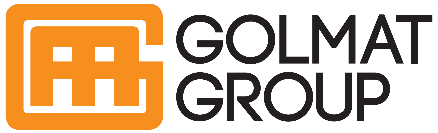 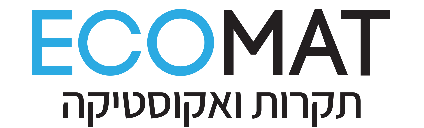 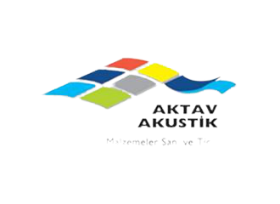 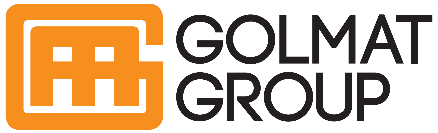 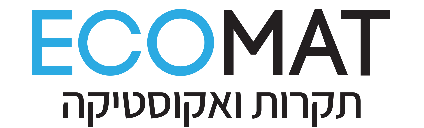 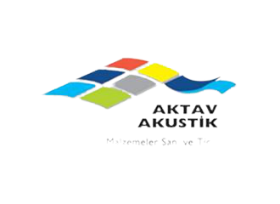 אפיון למכרז - CANOPY  3Dאריחים אקוסטיים תלת ממדיים לבנים, לתלייה על כבלי מתכת.מידות: 520X520, 1,120X520, 1,120X1,120, 1,120X1,720, 1,120X2,320 מ"מ . עובי 150 מ"מ.520X520, 1,120X520, 1,120X1,120, 1,120X1,720, 1,120X2,320 מ"מ. עובי 300 מ"מ.התקנה- תלייה על כבלים מהתקרה. מגיע בצבע לבן. ספיגת הרעש NRC 0.9. עמידה בלחות עד 90 % RH. בעלת תקן אש ישראלי ואירופאי 